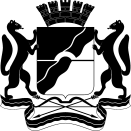 МЭРИЯ ГОРОДА НОВОСИБИРСКАГЛАВНОЕ УПРАВЛЕНИЕ ОБРАЗОВАНИЯПРИКАЗВ целях совершенствования инновационной деятельности в образовательных учреждениях муниципальной системы образования города Новосибирска в условиях реализации Национальной образовательной инициативы «Наша новая школа», создания оптимальных условий для функционирования сети городских экспериментальных площадок, в соответствии с Постановлением мэра от 08.05.2007 № 337 «Об утверждении положения о городской экспериментальной площадке в муниципальной системе образования города Новосибирска», приказом Главного управления образования мэрии от 14.09.2011 №1103-од «Об организации работы городского экспертного совета в 2011/2012 учебном году», на основании заключений экспертных групп (протокол № 02-11/12 от 29.02.2012),ПРИКАЗЫВАЮ:1. Присвоить статус городской экспериментальной площадки следующим образовательным учреждениям: МБОУ гимназия №№ 5, 8, 14, 16, МБОУ прогимназия № 1, МБОУ СОШ №№ 7, 36, 58, 61, 90, 131, 140, 143, 144, 163, 168, 197, 198, МБС(К)ОУ начальная школа-детский сад №60 VI, VIII вида «Сибирский лучик», МБДОУ д/с №№ 4, 32, 80, 86, 158, 172, 178, 191, 192, 195, 275, 346, 356, 402, 411, 424, 444, 461, 485, 507,  МБОУ ДО ЦДО «Алые паруса», МБОУ ДО ЦВР «Галактика», МБОУ ДО ДДТ «Октябрьский», МБУ «Городской центр изобразительных искусств» на период с 01.09.2012 года по 30.06.2015 года. 2. Утвердить темы эксперимента, программы опытно-экспериментальной деятельности и сроки их реализации (приложение).3. Директорам образовательных учреждений, перечисленных п.1 данного приказа: 3.1. Представлять в городской экспертный совет отчёты о результатах деятельности городской экспериментальной площадки по итогам каждого учебного года; отчёт о реализации программы опытно-инновационной деятельности по окончанию срока эксперимента.3.2. Совместно с МКОУ ДОВ «ГЦРО» (директор О. Н. Щербаненко) в течение срока реализации программы опытно-экспериментальной деятельности провести цикл городских и межрегиональных мероприятий, направленных на распространение инновационного опыта образовательных учреждений (семинары-практикумы, круглые столы, мастер-классы, творческие отчеты и педагогические мастерские)  для руководителей и педагогов.4. Директору МКОУ ДОВ «ГЦРО» (О. Н. Щербаненко):4.1. Осуществлять организационно-методическое сопровождение и координацию деятельности городских экспериментальных площадок.4.2. Размещать информацию о ходе реализации образовательными учреждениями программ опытно-экспериментальной деятельности в вестнике «Педагогическое обозрение», информационно-методическом журнале «Управление развитием образования», на информационном портале Главного управления образования мэрии (www.nios.ru), в электронной газете «Интерактивное образование» (www.io.nios.ru).5. Контроль исполнения приказа возложить на заместителя начальника Главного управления образования И. И. Рогожникову.ПриложениеУТВЕРЖДЕНОприказом начальника управленияот 01.03.12№  403-одГородские экспериментальные площадки, открытые в 2011/2012 учебном году____________Начальник отдела общего образования ГУО мэрии____________________ Г.И. ЧеркасоваОт 01.03.2012№ 403-одО присвоении статуса городской экспериментальной площадкиО присвоении статуса городской экспериментальной площадкиО присвоении статуса городской экспериментальной площадкиНачальник управления Н. Н. КопаеваПриказ подписан начальником Главного управления образования и соответствует оригиналу.Начальник отдела инновационной работы МКОУ ДОВ «ГЦРО», ответственный секретарь Городского       экспертного совета О.Г. ПетроваЧеркасова2274507Отдел общего образования№п/пОбразовательное учреждениеТема экспериментаСроки эксперимента1.МБОУ «Гимназия №8»«Модель внеурочной деятельности младших школьников, способствующая достижению высоких личностных результатов»2012-2015 учебные годы2.МБОУ «Гимназия №16 Французская»«Модель организации биолого-химического профиля на основе билингвального образования»2012-2015 учебные годы3.МБОУ СОШ №140«Оптимизация образовательного пространства общеобразовательной школы путём создания модели прогимназии»2012-2015 учебные годы4.МБОУ СОШ №143«Адаптивная школа – основа успешного обучения всех в соответствии с их способностями, познавательными возможностями и интересами»2012-2015 учебные годы5.МБС(К)ОУ начальная школа-детский сад №60 VI, VIII вида «Сибирский лучик»«Формирование математических представлений у детей с ограниченными возможностями здоровья на основе программы «Нумикон»2012-2015 учебные годы6.МБДОУ д/с № 32«Программно-методическое обеспечение коррекционно-логопедической помощи детям с тяжёлыми нарушениями речи в условиях ДОУ комбинированного типа»2012-2015 учебные годы7.МБОУ ДО ЦДО«Алые паруса»,МБОУ ДО ЦВР«Галактика»,МБОУ ДО ДДТ«Октябрьский»,МБОУ СОШ №№61, 168«Инструментально-диагностическое обеспечение внеурочной деятельности школьников в условиях реализации ФГОС»2012-2015 учебные годы8.МБДОУ д/с№№4,80,86,158,172,178,191,192,195,275,346,356,402,411,424,444,461,485,507,МБОУ Прогимназия №1, МБОУ СОШ №198«Формирование дидактической готовности воспитателей как одного из компонентов профессионально-педагогической компетентности в условиях перехода на ФГТ»2012-2015 учебные годы9.МБУ «Городской центр изобразительных искусств», МБОУ Гимназия №№5,14, МБОУ СОШ №№7,36,58,90,131,144,163,197«Непрерывное духовное, художественно-эстетическое развитие (воспитание) обучающихся через визуальное искусство»2012-2015 учебные годы